РОССИЙСКАЯ ФЕДЕРАЦИЯАДМИНИСТРАЦИЯ ГОРОДА МИНУСИНСКАКРАСНОЯРСКОГО КРАЯПОСТАНОВЛЕНИЕ26.10.2022                                                                                           №  АГ-2222-пОб утверждении схемы границ прилегающей территории города Минусинска, ул. Абаканская, 63 В соответствии с Федеральным законом Российской Федерации от 06.10.2003 № 131-ФЗ «Об общих принципах организации местного самоуправления в Российской Федерации», Уставом городского округа город Минусинск Красноярского края, законом Красноярского края от 23.05.2019 № 7-2784 «О порядке определения границ прилегающих территорий в Красноярском крае», решением Минусинского городского Совета депутатов Красноярского края от 29.06.2021 № 42-274р «Об утверждении Правил благоустройства территории муниципального образования город Минусинск», ПОСТАНОВЛЯЮ:  Утвердить схему границ прилегающей территории города Минусинска, ул. Абаканская, 63 (согласно приложению).Опубликовать постановление в средствах массовой информации, осуществляющих официальное опубликование нормативно-правовых актов администрации города Минусинска и разместить на официальном сайте муниципального образования город Минусинск в сети Интернет.Контроль за выполнением постановления оставляю за собой.Постановление вступает в силу со дня подписания.Врио Главы города                                    подпись                                           В.В.Кыров Приложение к постановлению администрации города Минусинскаот 26.10.2022  № АГ-2222-пСхема границ прилегающей территорииСхема границ прилегающей территорииНаименование объекта, по отношению к которому устанавливаются границы прилегающей территорииНежилое здание (магазин)Адресг. Минусинск, ул. Абаканская, 63 Кадастровый номер квартала(-ов), в котором расположен объект(-ы) (земельный участок, ОКС), по отношению к которому устанавливаются границы прилегающей территории)24:53:0110372Кадастровый номер объекта(-ов) (земельный участок, ОКС), по отношению к которому устанавливаются границы прилегающей территории24:53:0110372:17Сведения о границах прилегающей территорииСведения о границах прилегающей территорииСведения о границах прилегающей территорииСведения о характерных точках границ прилегающей территорииСведения о характерных точках границ прилегающей территорииСведения о характерных точках границ прилегающей территорииОбозначение характерных точек границКоординаты, мКоординаты, мОбозначение характерных точек границXY1231373973.1918343.172373976.9318347.923373958.3218363.434373971.2418381.185373973.0018383.606373965.4918389.017373972.5318398.698374002.0518377.469374005.4118375.0510374006.7118376.9011374008.5418379.4712374002.2818384.3213374004.9218387.7214373990.1318398.3515373984.7818391.5416373980.9618394.5417373973.0918400.7218373972.2118401.2919373969.1418397.3520373965.0418400.2321373968.1218404.1722373965.4918406.0223373957.3718394.8524373964.8918389.4425373950.6218369.8526373944.7218361.7427373952.4218355.3328373970.7418340.061373973.1918343.17Графическая часть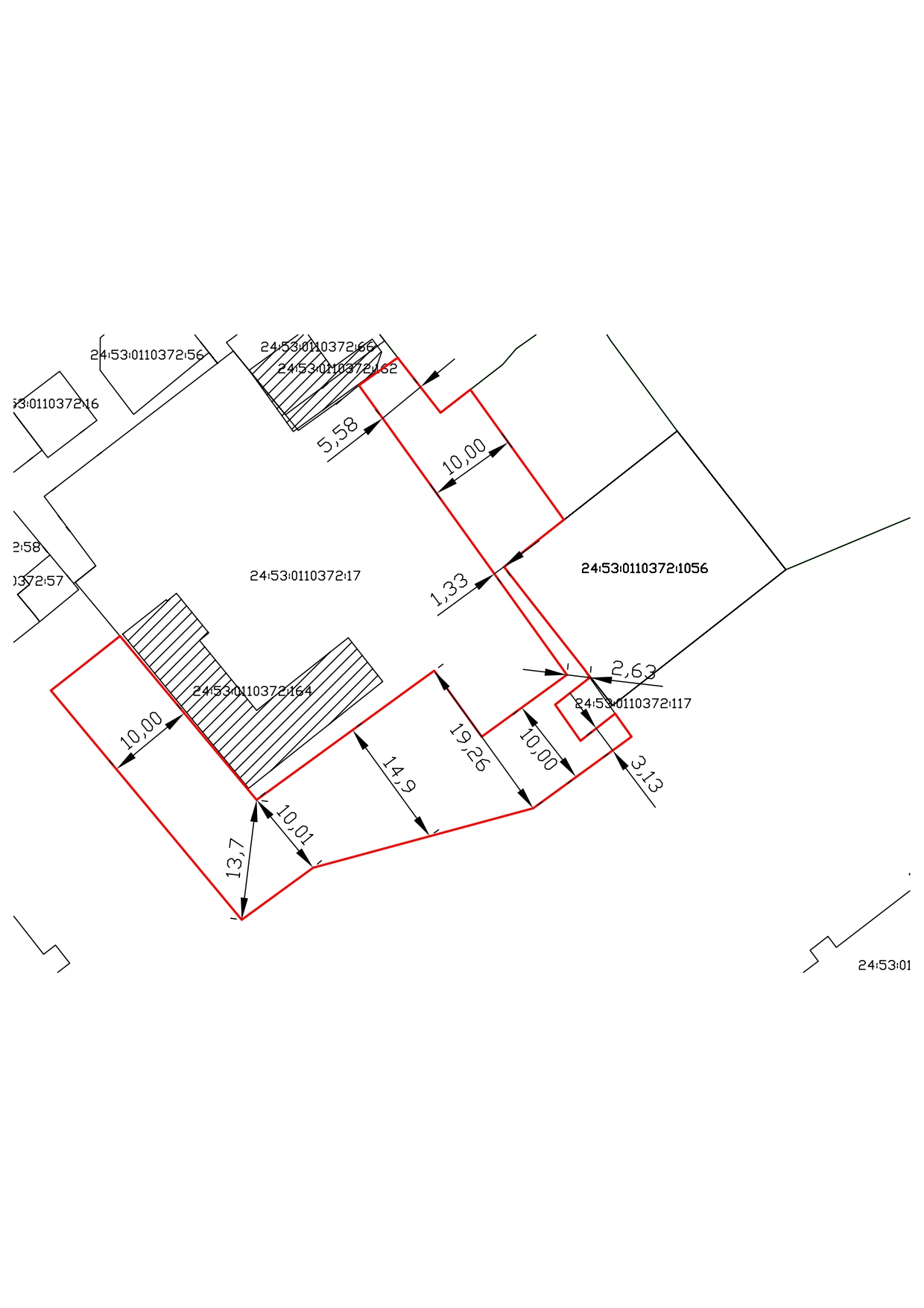 Масштаб 1:1000Условные обозначения